GUÍA DE ARTES VISUALES¿Qué necesito saber?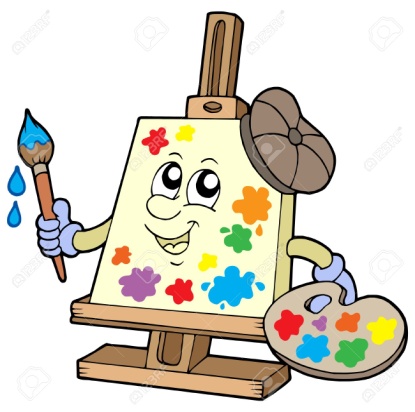 Entonces:Describir es: observar, identificar y reconocer los elementos presentes; es decir, hoy vamos a describir que observamos a partir de paisajes del entorno natural.Actividad 1:Dibujar uno de los paisajes que elegiste de las imágenes. Primero pintar el fondo del dibujo con témpera.Segundo cubrir con papeles de colores las montañas. Actividad 2:Basados en las fotografías observadas, contesta estas preguntas al reverso de la hoja del dibujo. ¿Qué fue lo primero que pensaron?¿Qué sensaciones les produjo observarlas?¿Conocen algunos de los lugares de las fotografías?¿Son todos los cerros y volcanes de la misma altura y tienen las mismas formas?¿Cuáles son los colores que predominan en las fotografías?¿Observamos siempre los mismos colores en la cordillera o cambian según las diferentes horas del día o estaciones del año?Para reflexionar¿Qué fue lo más difícil de este trabajo? ¿Por qué?________________________________________________________________________________________________________________________________________________________________Nombre:Curso: 4°A   Fecha: semana N° 12¿QUÉ APRENDEREMOS?¿QUÉ APRENDEREMOS?¿QUÉ APRENDEREMOS?Objetivo (s): OA 4 Describir sus observaciones de obras de arte y objetos, usando elementos del lenguaje visual y expresando lo que sienten y piensan.Objetivo (s): OA 4 Describir sus observaciones de obras de arte y objetos, usando elementos del lenguaje visual y expresando lo que sienten y piensan.Objetivo (s): OA 4 Describir sus observaciones de obras de arte y objetos, usando elementos del lenguaje visual y expresando lo que sienten y piensan.Contenidos: Describir obras y paisajes naturalesContenidos: Describir obras y paisajes naturalesContenidos: Describir obras y paisajes naturalesObjetivo de la semana: Describir observaciones de obras de artes sobre la naturaleza y el paisaje americano, usando en su lenguaje elementos del lenguaje visual como líneas, formas, colores, etc., observando imágenes mediante guía de aprendizaje.Objetivo de la semana: Describir observaciones de obras de artes sobre la naturaleza y el paisaje americano, usando en su lenguaje elementos del lenguaje visual como líneas, formas, colores, etc., observando imágenes mediante guía de aprendizaje.Objetivo de la semana: Describir observaciones de obras de artes sobre la naturaleza y el paisaje americano, usando en su lenguaje elementos del lenguaje visual como líneas, formas, colores, etc., observando imágenes mediante guía de aprendizaje.Habilidad: DescribirHabilidad: DescribirHabilidad: Describir